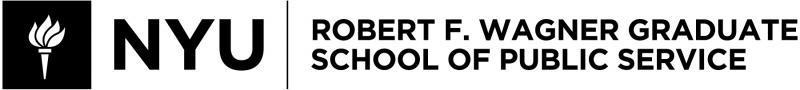 Capstone: CAP-GP 3226 Section 002Fall 2020 – Spring 2021Instructor InformationProfessor Vanessa LéonVanessa.Leon@nyu.edu Zoom office hours: Mondays + Wednesdays 3:30-5:30p or by appointment (www.calendly.com/professorleon) Professor Leonardo RomeoLeonardo.Romeo@nyu.eduZoom office hours: Mondays + Wednesdays 3:30-5:30p or by appointmentCourse InformationClass Meeting Times: Mondays, 6:45 pm - 8:25 pm via Zoom (see the links on the Zoom tab in the NYU Classes)Course DescriptionCapstone is learning in action. Part of Wagner’s core curriculum, it provides students with both a critical learning experience and an opportunity to perform a public service. Over the course of an academic year, students work in teams to address challenges, solve problems and identify opportunities for a client organization. Students will design the approach, conduct the data collection and analysis, and present findings, both orally and in writing, to the client.In architecture, the capstone is the crowning piece of an arch, the center stone that holds the arch together, giving it shape and strength. Wagner’s Capstone program plays a similar role, by building on students’ previous coursework and expertise, while also enhancing student learning on policy and management issues, key process skills and research skills.   Capstone requires students to interweave their learning in all these areas, and to do so in real time, in an unpredictable, complex, real world environment.   Although divided into teams, the class will work as a learning community dedicated to the success of all the projects.An important goal of capstone is to simulate as much as possible the professional world, including its uncertainties and the need to work closely with teammates and clients to meet the desired objectives. Students should expect some changes to their initial plans. There will invariably be challenges along the way, and the team needs to be flexible and adaptable. All capstone students are expected to familiarize themselves with requirements outlined in the Capstone Student Guide, which is posted on NYU Classes and is available along with other capstone resources from the NYU/Wagner Student Portal (you need to be logged in to access this): Capstone Student Guide.Course and Learning ObjectivesCapstone involves class meetings, but much of the work for capstone will be done outside of the classroom. Classroom interactions, team coaching, and project activities will focus on four major areas of expertise: How to design and execute an extended project for a client organization Identify in collaboration with the client a real organizational or policy issue/problem Design and execute a detailed work plan for analyzing the issue Implement the work plan (including participation in any planned fieldwork) Prepare and present clear, well organized, effective and on-time interim and final reports or other deliverables for the client (may be both oral and written) How to successfully work with a client and relevant stakeholders Understand how organizations function and how to work effectively in the institutional culture in which the client operates, which may be unfamiliar and/or challenging Respond appropriately to client needs and expectations during implementation How to function as a member of a consulting team working for a client Manage team-client communication (accepting the constraints faced by the client and the team and the client’s desired frequency and method of communication) Contribute effectively to the team’s process and tasks Resolve internal team conflicts constructively and in timely manner How to conduct and present effective applied research Identify and carry out data collection methods appropriate for the defined capstone task, potentially including the use of existing data/information, surveys and questionnaires, individual interviews, and focus groups; Follow appropriate sampling procedures (where relevant) for a particular project; Identify and implement appropriate quantitative and/or qualitative analysis required to meet the capstone objectives; Situate the findings from the project in the broader related literature; Draw conclusions based on the capstone findings and identify possible future actions and applied policy research. Communicate findings effectively in presentations and writing. Learning Assessment TableCourse RequirementsAn array of potential projects has been identified for our section. You will see the applications and, in most cases, will be able to interact with prospective clients via Zoom, before marking your preferences. We will take your preferences into account along with the needs of the project, students’ previous coursework, work and life experience, student schedules, team size, and the balance of skills among the team. Ultimately, it’s our job to create teams that can do the work for the client. Teams are comprised of 3-4 students.The class will involve presentations from the instructor, possible guest speakers, class discussion and team meetings. Course requirements include:Enroll in both semestersAttend all scheduled classroom sessions on time and in-person. With Capstone online this year using Zoom, “in-person” means with your camera on if at all possible.Please get in touch with us if you experience barriers to using your camera during sessions and during meetings with the team, client and faculty. Actively participate in classroom session activities and in team meetings.Complete all assignments on time. This includes self and peer evaluations, team and client contracts, project deliverables (interim and final), and project presentations.Participate equitably (contribute your full share) in all team activities: team meetings; meetings with the client and with the faculty advisor; planning and executing background research and any fieldwork;preparing deliverables; and presenting your findings.Since Capstone is on-line this year, we presume client and team meetings will be as well.  Travel for fieldwork is very unlikely.  If it turns out to be possible in January or the spring, the school will provide financial support for the airfare if such work is necessary, but will not cover the full costs of travel.  It may not be required or possible for all students on a team to travel.Course FormatThe course meets online weekly and utilizes a varied and flexible set of learning methods: Presentations given by faculty or visiting experts as needed Facilitated class discussions Selected readings from textbooks/reference sources/journal articles Team meetings (during and outside of class as needed) Team/faculty/client consultations (during and outside of class as needed) Experiential learning Self-reflection and self/peer-evaluation Once teams are formed and basic material is covered, a majority of weekly class periods will be devoted to team meetings and team consultations with the faculty advisor rather than full class meetings. Also note:A portion of a few class meetings will be used as needed for school-wide or section-specific skill-building sessions that will help the teams produce high quality projects on a timely basis. Most class meeting periods will set aside time for faculty advisor/team consultations; teams may also need to meet their advisor by appointment outside of the class period. Students should generally expect to meet weekly as a team, although there may be some weeks when it is not necessary to meet or when multiple meetings are required. These meetings need not always occur during the regular class period or in the classroom if team members collectively agree to another time and place, but students should arrange to be available to meet during the scheduled class time. Readings and Other ResourcesRequired:Capstone Student Guide Block, Peter. Flawless Consulting: A Guide to Getting Your Expertise Used, 3rd ed. San Francisco, CA: Jossey-Bass, 2011. Also available for download through NYU’s Bobst Library (https://ebookcentral-proquest-com.proxy.library.nyu.edu/lib/nyulibrary-ebooks/detail.action?docID=661497#goto_toc).Required readings listed in the Class Schedule will be revised as the semesters progress and as team needs change.Recommended:Wheelan, Charles. Naked Statistics. New York: Norton, 2014. Course readings will be available on the NYU Classes website for this course.  Evaluation and GradingStudents receive 1.5 credits for the fall semester and 1.5 credits for the spring semester. At the end of the first semester, students receive a grade of “IP” (Incomplete Pass) to reflect the “work in progress” nature of the year-long project. Final grades are assigned for both semesters at the end of the second semester. Grades are specific to you as individuals, not to the team as a whole. In other words, team members may receive different grades if we feel this is warranted. Our decision is based on our assessment of students’ contribution and learning and on the assessments you give each other as part of the evaluation process at the end of the first and second semesters. Therefore, preparing your self and peer evaluations are required elements if you are to be considered as having completed Capstone. The client’s evaluation of your work is also considered in your score.Students are graded on both the products they deliver to their clients and evidence of progressive learning throughout the course, as identified the Learning Objectives listed above. Therefore, final grades are based on the following criteria:Work products (60%):Work products include all project deliverables for the client and all internal team deliverables. All team members will be given the same grade for the results of the work accomplished by the team. This means that if one team member falls behind, others will be forced to step in to cover. Criteria include did the team achieve the course learning objectives for content, process and research? What is the quality of their products? Are all documents clearly written in cogent, easy to understand language; well-argued using evidence; and with feasible, appropriate and clear recommendations? Were deadlines met? Is the client satisfied with the team’s work and products?The scoring criteria and expectations for your final report and client presentations will be posted to NYU Classes. Additional discussion on expectations for course deliverables and work will be part of course content.Individual performance and learning (40%): For this portion of the grade, students will be assessed and graded not on the results of the whole team but on her/his/their contribution to the work products and to the team process. Was your work high quality? Does your work show evidence of learning as outlined in “Learning Objectives”? Did you contribute to the team process in a productive manner, or was your presence a burden and disruption to your teammates?For example, did you attend all classroom and team sessions? Were you on time to meetings? Did you respond to questions in a timely manner? Did you meet internal team deadlines? Did you show initiative, or did the accountability person have to prod you? Did you do your fair share? Did you pitch in when others were struggling? Were you respectful of others, their ideas and their work? Did you work to draw out the best of your teammates, or did you denigrate their work or ideas? Were others glad to be working with you, or did you regularly try their patience? Did you work to resolve conflict in a respectful, equitable manner, reaching a conclusion that brought more to all involved? How do you respond to feedback from peers and your faculty? Are you defensive or curious how to apply it? Do you seek help when the team struggles, or retribution? Do you make progress and demonstrate learning as the year progresses? How are you and your work described by your teammates in their reviews?Communication, responsiveness and engagement with the client and the professor (with me) are part of this score.Lateness and absences are no more acceptable in this class than they would be in a work environment. There must be an extraordinary reason, sent to me and your teammates in advance of the absence, for missing even a single class or team meeting. (Religious holidays are acceptable reasons but you must give advance notice. NYU’s Calendar Policy on Religious Holidays.) Failure to attend classroom and team sessions consistently may result in failing Capstone.Part of the coursework for this Capstone section will include readings and presentations/discussion on team and work processes. These provide additional information on expectations and criteria for assessment of individual performance.Note on written submissions:Expect when a document is described in the syllabus as a “working document,” all written assignments for Capstone are professional documents. As such, they are to use clear, concise language and correct grammar. They are also to use data and evidence to craft a cogent argument. Although you will be preparing sections and elements as individuals, the final document is to be one, cohesive document with transitions leading the reader from one section into the next. Deliverables are to be designed: formatted and laid out in a visually appealing manner using color, images and data visualization. (Visual appeal attracts the reader to the content and enhances the reader’s ability to absorb what is said.)Working drafts may use google docs, or similar.  Designed drafts and final documents are to be submitted in PDF format.Assignments Students are assigned to a particular project based on a number of factors, including student preference, client preference, academic preparation, work experience, and required team size. Teams are usually comprised of three to four students who bring a mix of skills and experience and have expressed an interest in the project. To complete capstone, students must submit a number of assignments/evaluations: Team charter (required of all teams); A team work plan; Mid-year course/self/peer evaluations Team progress report (or field research report); Final team report and/or other deliverable(s); and Final self/peer/client evaluations. Only the final output produced at the end of the academic year is formally graded. Further details on each assignment will be discussed in class. In order to ensure that all team members will be able to graduate in Spring 2020, it is essential to meet the deadlines specified below. Note that some clients may request earlier or later deadlines due to their specific needs, and it is always to your advantage to complete requirements early if possible. Team charter Deadline: Wednesday, October 15, 2020
Length: Approximately 3-5 pages of text. A team charter (required of all teams) is a summary of the team’s objectives, structure and work practices (see template and samples on NYU Classes). It should reflect a consensus of all team members on how you will interact with each other, your client, and faculty advisor. The purpose is to make procedures clear and to provide a mechanism with which to hold team members accountable. All team members must sign the charter and the terms are binding. Work plan Deadline: Friday, October 23, 2020
Length: 5-10 pages of text and visuals as needed; attachments as needed. The work plan should contain the project design, task assignments to individual team members, and a schedule for completing the tasks (see template and samples on NYU Classes). The sooner this can be accomplished, the better. The client and the instructor must approve the work plan. The final deadline is an outside date; it is intended to allow time between client consultations and finalization of research plans and revisions before fieldwork begins. If a team is doing field work in January, failure to meet this deadline may jeopardize the team's ability to travel. If a team is producing deliverable(s) other than a single final report, specific terms and deadlines must be agreed on with the client and adviser as part of the work plan (to the extent possible). Mid-year course/peer/self-evaluations Deadline: Tuesday, November 24, 2020 Length: Completion of evaluation forms—course, peer and self Each individual must complete a set of course, peer (one for each other team member) and self- evaluation forms. NYU Wagner will email a link to these forms in advance of the due date. Team progress (or field research) report Deadline: Monday, February 8th, 2021
Length: 10-20 pages of text (but negotiable with advisor); attachments as needed Each team must write up a progress report on preliminary results and questions emanating from their work in the first semester and between semesters (including field research where applicable) in a format agreed on with their faculty advisor and client. This is not intended to be a highly polished report on fieldwork since the teams doing field work will have just returned, but it should summarize what was done as well as any initial impressions. These reports will serve the basis for initial discussions with the client and faculty advisor at the beginning of the spring semester and will help to clarify the content and format of the final report/deliverable(s). Final team report/deliverable(s) Deadline: Friday March 26th, 2021 (First Draft); Friday April 9th, 2021 (Second Draft);Friday, April 30th, 2021 (Final)
Length: Varies in form and length as per client needs; attachments as necessary There are 3 steps towards completing the final report/deliverable(s): (1) the team progress/field research report (as applicable, see above) submitted by February 8th, 2021; (2) a first draft of the final report due on Friday March 26th, 2021 (to allow adequate time for faculty and client comments and team revisions); and (3) the final report or other deliverable(s) due on Friday April 30th, 2021. Only the final deliverable(s) will be formally graded. Class sessions in April may be used as rehearsals for final professional presentations if one is to be given to the client. Final course/peer/self/client-evaluations Deadline: late April 2021Length: Completion of evaluation forms Each individual must complete peer (one for each other team member), self and client evaluation forms. NYU Wagner will email a link in advance of the due date. The final course evaluation (individual) is conducted on line through the regular evaluation system by the NYU Wagner administration just like for any other course. Each registered class member will receive separate instructions by email about how to access and complete the regular course evaluation form. Capstone Expenses Each capstone team is entitled to reimbursement of up to $500 of Capstone related expenses, such as photocopying, phone calls, supplies, etc. None of these funds can be spent hiring others to do work that you are expected to do, e.g., writers, editors, graphic designers, etc. The forms and procedures needed to claim reimbursement for these expenses and a detailed explanation of eligible expenses are found in the Capstone Student Guide, available on the NYU Classes website. Classroom Norms You are expected to participate in each class with your Zoom audio and video on. Please review Wagner’s Zoom in the Classroom series about classroom etiquette, participation, and more.Students may not share the Zoom classroom recordings. The recordings are kept within the NYU Classes site and are for students enrolled in this course only.Communication PolicyQuestions not covered during class time may be sent to us collectively or individually via email at vanessa.leon@nyu.edu and/or Leonardo.romero@nyu.edu. We will do our best to answer emails within 48 hours of delivery. You are also expected to reply to us within 48 hours to any email with a question or request for information. Time limits for replies to your teammates will be set as a team, but consider this: a prompt reply is critical to success when working as a group. Course information will be delivered using NYU email addresses and/or the NYU Classes messaging system. While participating in this course, it is critical to check your NYU inbox regularly.Technology Support You have 24/7 support via NYU’s IT services. Explore the NYU servicelink knowledgebase for troubleshooting and student guides for all NYU-supported tools (NYU Classes, Zoom, etc). Contact askIT@nyu.edu or 1-212-998-3333 (24/7) for technology assistance, or contact Zoom’s 24/7 technical support (includes a chat function), or review Zoom’s support resources. Your peers are another source of support, so you could ask a friend or classmate for help or tips. If you do not have the appropriate hardware technology nor financial resources to purchase the technology, consider applying for the NYU Emergency Relief Grant.Class Schedule OverviewStudents should expect to meet weekly as a class or team unless agreed in class. The sequence of classes, and due dates for assignments, could change depending on your meetings with clients and the substance of your projects.  Specific requirements for each class will be posted on NYU Classes and emailed to you with enough lead time to prepare. Note that NYU Classes takes precedence over what is written here.  Fall SemesterJanuary TermWhile classes do not meet, this is generally an important time for group work and for fieldwork, if travel is feasible. Most likely, it will not be feasible this year. Nonetheless, students and faculty are expected to be available and working during this time (except for the holiday week between Christmas and New Year). Spring SemesterDuring this semester, much of the time will be set aside for teams to meet on their own or with the instructors. We can be flexible about the need for formal class meeting times. However, students must be available every Monday night during class time. Also, for planning purposes, the schedule below contains some potential deadlines, but these are preliminary and could change. Academic IntegrityAcademic integrity is a vital component of Wagner and NYU. All students enrolled in this class are required to read and abide by Wagner’s Academic Code. All Wagner students have already read and signed the Wagner Academic Oath. Plagiarism of any form will not be tolerated and students in this class are expected to report violations to me. If any student in this class is unsure about what is expected of you and how to abide by the academic code, you should consult with me.Henry and Lucy Moses Center for Students with Disabilities at NYUAcademic accommodations are available for students with disabilities.  Please visit the Moses Center for Students with Disabilities (CSD) website and click on the Reasonable Accommodations and How to Register tab or call or email CSD at (212-998-4980 or mosescsd@nyu.edu) for information. Students who are requesting academic accommodations are strongly advised to reach out to the Moses Center as early as possible in the semester for assistance.NYU’s Calendar Policy on Religious HolidaysNYU’s Calendar Policy on Religious Holidays states that members of any religious group may, without penalty, absent themselves from classes when required in compliance with their religious obligations. Please notify me in advance of religious holidays that might coincide with exams to schedule mutually acceptable alternatives.Course Learning ObjectiveCorresponding Assignment Understand the policy and/or management context for their projectInterim and final productsBe familiar with relevant specialized vocabulariesInterim and final productsDraw on critical research related to their content areaInterim and final productsFrame and refine the problem presented by the clientSigned contract with clientDevelop a contract with the client including scope, timeline and deliverablesSigned contract with clientDevelop an internal project workplanTeam workplanMeet deadlines and monitor their progress against the contract and workplanSigned contract and team workplanNegotiate a contract with their clientSigned contract with clientAdvocate points of view and negotiate differences of opinion Self and team peer evaluationsAppreciate and learn from cultural and other differencesSelf and team peer evaluationsIdentify and synthesize existing research relevant to the projectInterim and final productsIdentify and implement appropriate quantitative and/or qualitative data gathering methodsInterim and final productsIdentify and implement appropriate data analysis proceduresInterim and final productsDetermine findingsInterim and final productsDevelop useful recommendations and/or tools and resources based on findingsInterim and final productsSynthesize and summarize large amounts of data and informationInterim and final productsPrepare clear and well-argued written deliverables tailored to the client’s needsInterim and final productsPrepare clear and well-argued verbal presentations tailored to the client’s needsInterim and final presentationsWeekClass Session Week Activities /Readings/AssignmentsDeliverables Week 19/9/20CLASS SESSION Introduction to Course and Presentation of Projects (Part 1)IntroductionsOverview of Syllabus & Capstone Student GuideClient presentations EK KADAM AURINTERNATIONAL YOUTH FOUNDATIONGLOBAL INITIATIVE AGAINST TRANSNATIONAL ORGANIZED CRIMEIn Class Discussion of project proposalsWeek Activities /Readings (Before Class)Review syllabus and Student Capstone Guide Review project proposals and come to class prepared with questionsWatch video: What is Capstone? (https://wagner.nyu.edu/portal/students/academics/capstone#:~:text=What%20is%20Capstone%3F,on%20a%20pressing%20social%20question.)Week 29/14/20CLASS SESSION   Presentation of Projects (Part 2)Client presentations WASTEWORKSUNCDFPLAN INTERNATIONALIn Class Discussion of project proposalsReview project proposals and come to class prepared with questions[INDIVIDUALS] Submit Preference Form and supporting materials (resume, Wagner transcript, writing sample), as a single document, by 10p Wednesday 9/16 on NYU Classes.Week 39/21/20CLASS SESSION Teams and Teams Charter Development Creating team cultures that honor everyone’s backgrounds and workstylesDiscuss the Team Charter AssignmentExchange contact informationSchedule one get-together purely to get to know each otherReview Template and start drafting Team ChartersReview project proposal and start drafting a “Note on Approach” to structure the initial meeting. Include:An agenda A set of questions for the clientSuggestions for project scope Draft a request for timing of initial meeting with Client.  [ Ideally you should try to squeeze all conferences within the Tue 6 - Fri 9 October window]Clear draft with your faculty advisor (who must be present at initial meeting) before sending meeting request to client.Read: Sverdrup, Therese E. and Vidar Schei. “‘Cut Me Some Slack’: The Psychological Contracts as a Foundation for Understanding Team Charters.” The Journal of Applied Behavioral Science 51.4 (December 2015): 451–478.Watch Harvard Business Review video The Explainer: How to Collaborate Effectively If Your Team Is Remote (2:24 minutes). (URL: https://hbr.org/video/5812716214001/the-explainer-how-to-collaborate-effectively-if-your-team-is-remote) [The concepts are basic, but the guidelines for good communication are those we expect when working as a Capstone team.]Send out to Client a first email requesting timing of initial meeting by Friday 9/25/20Week 49/28/20CLASS SESSION Intro to consulting; Review of approaches to entry conferences with clientsIssues of project scopeIssues of data availability and qualityIssues of project logisticsOther IssuesFinalize draft “Notes on Approach” to Initial meeting with Client  Carry out background research on your client and be prepared to report on it [We do not need to see anything written]Read: Flawless Consulting, chapters 19, 1, 2, 3 (in this order)Watch Capstone consulting videos (in Course Intro): IntroductionWhat Consulting Is and Is notThe Role of Technical and Interpersonal SkillsSubmit the draft Notes on Approach by 10p Wednesday 9/30 on NYU Classes.Share final Notes on Approach with Clients at least three days in advance of the scheduled date of Initial Meeting Week 510/5/20CLASS SESSION Drafting Consulting Services ContractsIssues of structure and content of Consulting Services Contracts International Aid Agencies Practices in the procurement of consulting services Carry out Initial Conferences with ClientsDraft Report on outcome of initial meetingsRead: Flawless Consulting, Chapters 4, 5, 6, 8 and 9.  View Consulting videos (in Course Intro): Client expectations managementRisk managementClient meeting managementSubmit Report of Initial Client Meeting by10p Friday 10/9 on NYU ClassesWeek 610/12/20CLASS SESSION In Class Review of outcomes of Initial Meetings with Clients  Review of outcomes of the MeetingsReassessment of Scope of Work and Deliverables  Finalize Draft Team ChartersStart drafting Contracts and WorkplansMake in-class presentations of outcomes of initial meetings on Monday 10/12Submit draft Team Charters by 10p Tuesday 10/13 on NYU ClassesSubmit signed Team Charters by 10p Thursday 10/15 on NYU ClassesWeek 710/19/20CLASS SESSION Individual Team Meetings and Work Progress ReviewReview work progress and agree on next stepsComplete First Draft of Contracts and WorkplansSubmit first drafts of Contracts and Workplans on NYU Classes by 10p Friday 10/23Week 810/26/20CLASS SESSION In Class Review of Draft Contracts and PlansReview draft Contracts and Workplan and clear them for submission to ClientComplete Final Draft of Contracts and WorkplanDeliver Draft Contracts and Workplans to Client by Wednesday 10/28Week 911/2/20CLASS SESSION  Fundamentals of International Development Projects Planning and ManagementProjects, development administration and aid modalitiesProjects purpose: Policy, Institutional and Sector changeProject design. Theory of Change and Logical frameworkIntegrated Projects Appraisal Project M&E Relevant PM Methodologies PM Process and skillsPM Tools and Software  Read Lecture Notes and come to class with questions and prepared to discussRead: Flawless Consulting, Chapters 4, 5, 6, 8 and 9.  Read: Tyson R. Browning and Ranga V. Ramasesh. "Reducing Unwelcome Surprises in Project Management." MIT Sloan Management Review, Spring 2015View consulting video (in Course Intro): The Project Management TriangleView Project Management Foundations (in Workplans and Project Management)Week 1011/9/20CLASS SESSION Individual team meetings and Work Progress ReviewReview work progress and agree on next stepsContinue project-specific analytical workWeek 1111/16/20CLASS SESSION Individual team meetings and Work Progress ReviewReview work progress and agree on next stepsContinue project-specific analytical workDraft Inception Report Submit Draft Inception Report on NYU Classes by Tuesday 11/24 Week 1211/23/20NO CLASSContinue project-specific analytical workWeek 1311/30/20CLASS SESSION Teams' Internal discussion of EvaluationsTeam Meetings to discuss evaluationsDeliver Inception Report to Client on Friday 12/4Continue project-specific analytical workNegotiate revisions of contracts and workplans (if applicable)Submit Signed Team-Client Contract by 10p Friday 12/4Carry out self-evaluationsCarry out Peers/Teams evaluationsSubmit evaluations to faculty by Tuesday 11/24Week 1412/07/20CLASS SESSION Discussion of Evaluations with FacultyTeam Meetings to discuss evaluationsTeamComplete negotiations of contracts/workplans [ Aim at concluding negotiations with client by Monday 7/12, depending on client’s responsiveness]Adopt final contracts/workplans [IF APPLICABLE] Re-submit Final Contracts and Workplans to Clients by Monday 12/14 WeekClass Session/Week ActivitiesReadings/AssignmentsWeek 12/1/21CLASS SESSIONIn class Progress Updates by Teams Progress Reports (Teams presentations)Discussion of Spring ScheduleDiscussion of requirements for final report TeamContinue project-specific analytical workIf you haven’t already, submit updated work plan by Monday 2/8Week 22/8/21CLASS SESSIONIndividual Teams MeetingsIndividual Teams Meetings w/faculty to discuss the interim reportTeamDraft “Capstone Abstract”Continue project-specific analytical workSubmit Reports Outlines by Monday 2/22Submit “Capstone Abstract” by Monday 2/222/15/21NO CLASS (Presidents Day Holiday) Week 32/18/21 (Legislative day)Individual Teams MeetingsTeamContinue project-specific analytical workSubmit “Capstone Abstract” by Monday 2/22Submit Reports Outlines by Monday 2/22Week 42/22/21CLASS SESSIONIndividual Teams Meetings TeamStart drafting deliverablesWeek 53/1/21CLASS SESSIONIn-class Teams Meetings with faculty and update on drafting of deliverables  TeamContinue drafting deliverablesWeek 63/8/21CLASS SESSIONIndividual Teams Meetings and update on drafting of deliverables  TeamComplete first draft of deliverablesWeek 73/15/21CLASS SESSIONIndividual Teams MeetingsTeamFinalize deliverablesWeek 83/22/21CLASS SESSIONIndividual Teams Meetings and update on drafting of deliverables  TeamSubmit first draft of “Final Deliverables” by Friday  3/26 via email to your faculty advisorWeek 93/29/21CLASS SESSIONIn-class Teams Meetings with faculty and update on final draftsTeamPrepare presentations to clients Draft PowerPointFor next class: each team will present a rehearsed draft of their final client presentation: 15-20 minutes for formal presentation with 10 minutes for Q&A and comments.Week 104/5/21CLASS SESSIONIn-Class Rehearsals of Client PresentationsTeamSchedule presentations to clientsFaculty are required to be present at this meeting so work with each of us on availability prior to reaching out to the client.Submit second draft of “Final Deliverables” by Friday 4/9 via email to your faculty advisorWeek 114/12/21CLASS SESSIONIndividual Teams Meetings TeamFinalize deliverables4/19/21NO CLASS (Three-day weekend)IndividualSubmit Peer and Self Evaluations by Friday 4/23TeamPresentations of findings and recommendations to clientsWeek 124/26/21CLASS SESSIONIndividual Teams Meetings IndividualComplete Peer and Self EvaluationsTeamPresentations of findings and recommendations to clients (if haven’t already)Review and incorporate clients’ feedbackFinal Capstone Report in PDF format posted to Classes by 9p Friday 4/30Week 135/3/21CLASS SESSIONIn class Individual Teams Meetings with faculty IndividualRead and reflect on evaluationsComplete a short “Reflective Exercise” by Friday 5/7In 250 to 400 words, describe what you now know from your work as part of a Capstone team that you wish you understood better before you started. Alternately, describe something learned as part of your Capstone work that you plan to use from this point forward. It can be about yourself, team development, project management, or project content. In short, what did you learn from your work on Capstone that matters?Team Submit Deliverables to Clients by Friday 5/7Submit Deliverables to Wagner Administration (wagner.capstone@nyu.edu) by Friday 5/7 Week 145/10/21CLASS SESSIONIn-Class Reflection and celebration Review of year’s learning and accomplishmentParticipate in Capstone EXPO (date to be determined) 5/11/21, 5-8pCAPSTONE EXPO!Each team will be asked to present a short slide deck summarizing their project to an external audience (faculty, students, guests. More details forthcoming.